Comment trouver votre taille à commanderTout d’abord, prenez vos mensurations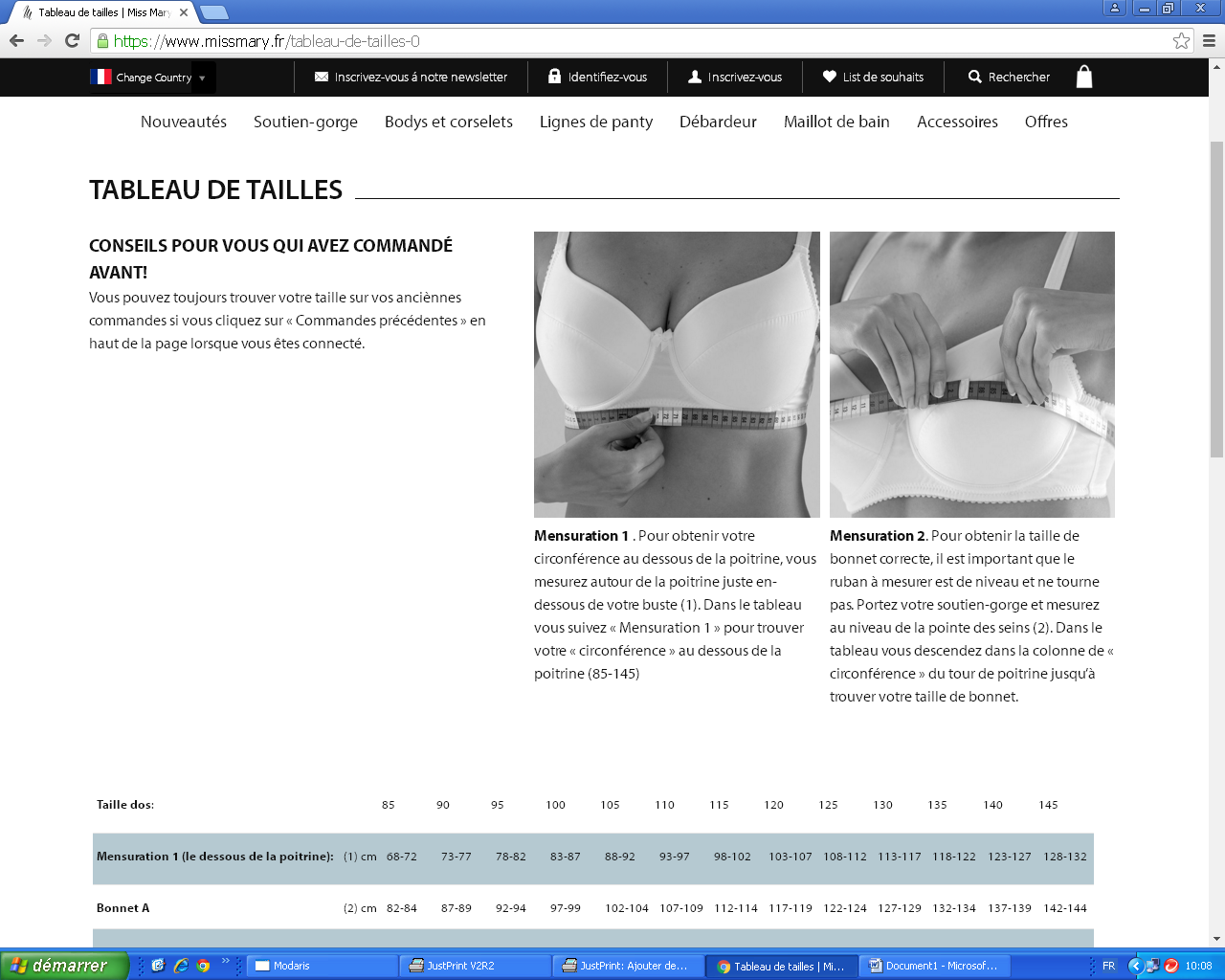 Ensuite reportez-vous au tableau ci-dessous pour trouver votre taille habituelle de soutien-gorge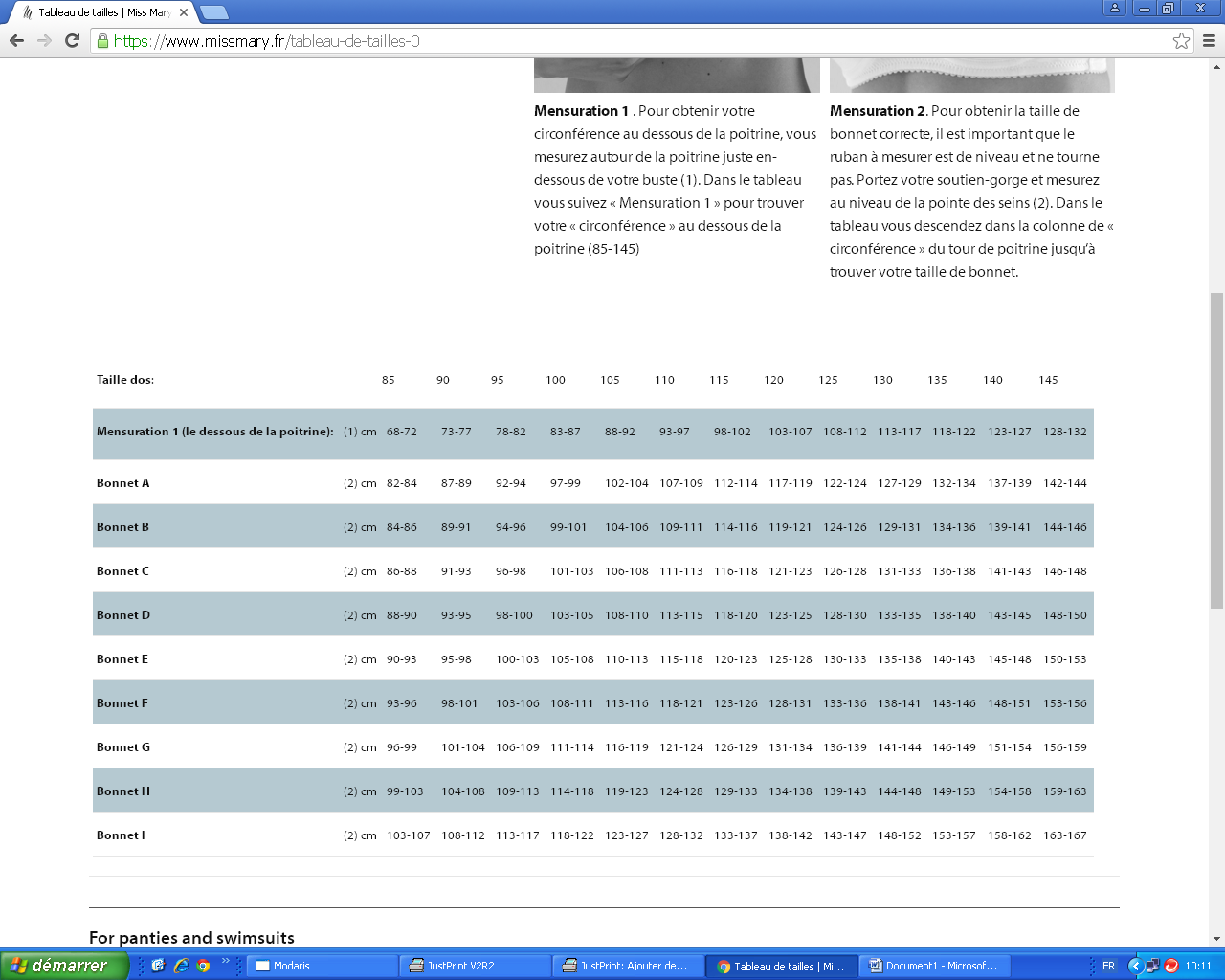 Enfin, reportez-vous à la correspondance de taille ci-dessousT1T2T3T4T5T6T785A-90A95A85B90B95B100B105B85C90C95C100C105C110C85D90D95D100D105D85E90E95E100E